Как получить единовременную выплату из средств материнского (семейного) капитала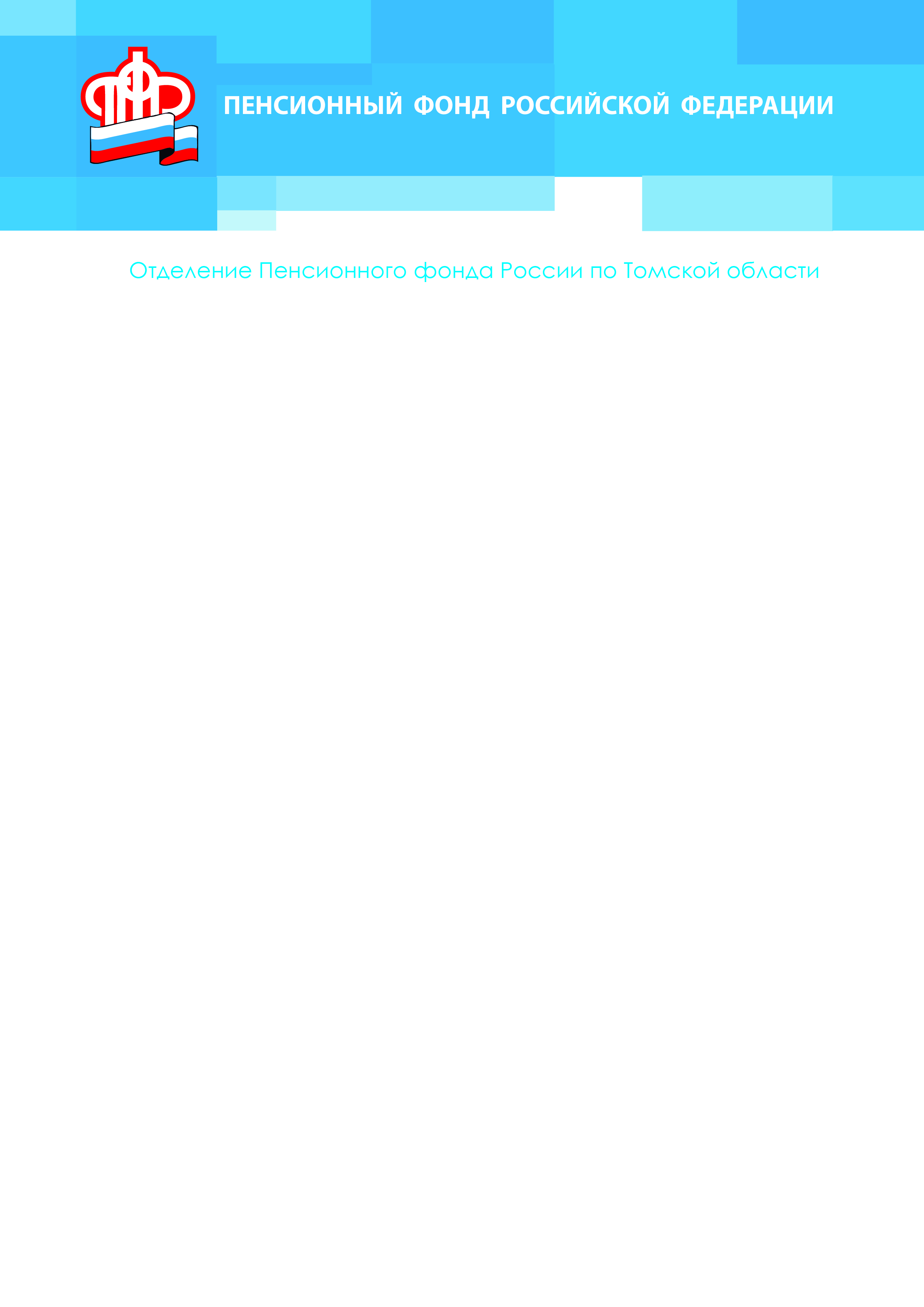 Единовременная выплата из средств материнского (семейного) капитала предусмотрена Планом первоочередных мероприятий Правительства РФ по обеспечению устойчивого развития экономики и социальной стабильности в 2016 году. Выплата установлена в размере 25 тысяч рублей и может быть направлена на любые нужды семьи. Если сумма остатка средств материнского капитала после его использования составляет менее 25 тысяч рублей, выплачивается размер фактического остатка средств материнского капитала на дату подачи заявления о предоставлении такой выплаты.Кто имеет правоПодать заявление могут все владельцы сертификата на материнский капитал, проживающие на территории Российской Федерации, вне зависимости от того, сколько времени прошло с даты рождения ребенка, давшего право на получение сертификата.Воспользоваться правом на получение единовременной выплаты смогут все семьи, которые стали или станут владельцами сертификата на материнский (семейный) капитал по состоянию на 30 сентября 2016 года. При решении получить единовременную выплату заявление в ПФР необходимо подать не позднее 30 ноября 2016 года.Семьи, имеющие право на материнский капитал, не обращавшиеся ранее в ПФР за оформлением государственного сертификата, могут подать заявление о предоставлении единовременной выплаты одновременно с заявлением о выдаче сертификата на материнский (семейный) капитал при личном визите.Куда обратитьсяЗаявление о единовременной выплате из средств материнского (семейного) капитала нужно подать в территориальный орган Пенсионного фонда России или МФЦ, которые оказывают государственные услуги ПФР, по месту жительства (пребывания) или фактического проживания.ВАЖНО! С 1 июля 2016 года заявление о единовременной выплате из средств материнского (семейного) капитала можно будет подать в электронном виде через Личный кабинет гражданина на сайте ПФР. Воспользоваться данной услугой могут только граждане, имеющие подтверждённую учётную запись на Едином портале государственных и муниципальных услуг (gosuslugi.ru). При подаче заявления в электронной форме личное посещение гражданином клиентской службы не требуется.Какие документы представитьДля того чтобы получить единовременную выплату из средств материнского (семейного) капитала при личном посещении клиентской службы ПФР необходимо представить следующие документы:документ, удостоверяющий личность (например, паспорт);документ, подтверждающий реквизиты счета, открытого в российской кредитной организации, на который будет перечислена единовременная выплата;заявление установленного образца, содержащее серию и номер сертификата на материнский (семейный) капитал и номер СНИЛС лица, на которое оформлен сертификат.Также рекомендуем иметь при себе документы личного хранения: сертификат на материнский (семейный) капитал и свидетельство обязательного пенсионного страхования (карточку СНИЛС).Бланк заявления о единовременной выплате из средств материнского (семейного) капиталаВ какие сроки будут перечислены средства В случае принятия положительного решения срок перечисления средств материнского (семейного) капитала Пенсионным фондом России не превышает двух месяцев со дня подачи заявления.